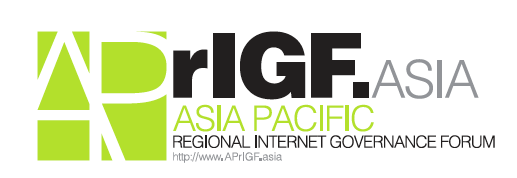 APrIGF Program Committee Meeting7 June 2013 (Fri)04:00 – 05:30 a.m. (UTC) Teleconference CallAttendees(12):Paul Wilson, APNICPablo Hinojosa, APNICSylvia Cadena, ISIF AsiaCheryl Langdon Orr, AustraliaKenny Huang, TWNICIzumi Aizu, JapanJian Zhang, APTLDShreedeep Rayamajhi, NepalKeeChang Kim, South KoreaAdam Peake, GLOCOMHong Xue, ChinaSana Shams, PakistanLocal Host & Secretariat(2):Ji-young Lee, KISADongman Lee, KIGAAPrIGF Secretariat(1):Yannis Li, DotAsia OrganisationApologies(2):Keith Davidson, Internet NZEdmon, DotAsia OrganisationAgenda:1. Review of Minutes and Action Items2. Workshops Proposals Evaluation3. Updates from Local Host 4. Implementation of MSG Operating Principles5. National/Regional IGF Session in Bali6. A.O.BProceedings:1. Review of Minutes and Action Items No amendment was suggested to the minutes and it was adopted.Secretariat has made the announcement on extension of workshop submission deadlinePaul has circulated the workshop evaluation criteria The program skeleton has been circulatedCheryl Langdon-Orr,	Keith Davidson, Sylvia Cadera, Adam Peak, Izumi Aizu, Shreedeep Rayamajhi, Duangthip Chomprang and the Secretariat formed the subcommittee to discuss the regional inputs to IGF Bali. Cheryl will be taking the lead and act as the rapporteur to the MSG.2. Workshop Proposals EvaluationPaul proposed the below criteria for the evaluation which is adopted by the MSG:Relevance
Is the proposal relevant to the themes of this APrIGF meeting?  Are the themes clearly stated and/or evident in the proposal?  Are the specific issues to be addressed by the proposal also clear and relevant?Completeness
Does the proposal provide all information as requested in the CFP, specifically:  discussion theme and issues, format and approach, and panelists.  Is this information clear and complete enough to properly describe an acceptable proposal?  Does it appear than panellists are actually confirmed, or are they just invited, or only proposed?Diversity
Will the proposed session represent viewpoints from multiple stakeholder, geographic, economic and/or cultural perspectives?  Are listed panelists properly qualified to represent one or more distinct stakeholder groups?  Will the session contribute to the overall diversity and multi-stakeholder representation of the APrIGF event?Action:
Paul to send out a Call for volunteers to be the evaluating committee. Affiliation of stakeholder groups must be stated to ensure a balance of viewpoints while the committee is serving on their individual capacity. (1. Civil Society, 2. Technical and Academic, 3. Business, 4. Governmental)
The top 19 proposals will be selected and further identify which one could be the plenary sessions and be proposed in the next meeting to the MSG.
All the MSG members are encouraged to outreach to their network and invite people to submit proposals before the deadline and join APrIGF.
3. Updates from Local HostDongman Lee of KIGA raised the question of whether the Korean government, MISP could be co-host of the APrIGF 2013. Consensus has been reached among MSG members on having the Korean Government to  be the co-host of APrIGF 2013 whereas the below are considered:Better outreach to other governmentsBetter engagement of Government Stakeholder Group in the planning processMaintaining good relationship with and support from the Korean governmentMeeting Venues & Accomodation:Exact Room numbers to be confirmed depending on the school scheduleCafeteria are ready for lunchHotel Rate is still under negotiation. MSG advised to have some mid-range option as well.
4. MSG Operating PrinciplesSecretariat to call for suggestion on the implementation issues.
5. National/Regional IGF Session in BaliThe sub-committee will host a call meeting next week to further discuss and report back to the MSG in the next meeting.
6. A.O.B  NoneThe next meeting is scheduled to be on 21th Jun (Fri) 04:00-05:30am (UTC).